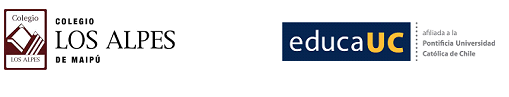 ACTA PRIMER CONSEJO ESCOLAR CLA 2021En la comuna de Ñuñoa con fecha 29 de marzo de 2021 y de conformidad con lo dispuesto en el Art. 7° y siguiente de la Ley 19.979, se procedió a constituir el Consejo Escolar del Establecimiento Educacional Colegio Los Alpes, Región Metropolitana; en sesión constitutiva realizada vía telemática, en la comuna de Maipú, con la asistencia de las siguientes personas:Integrantes:     1.- Acuerdos aprobados por el Consejo en su sesión constitutiva:2.- Asignación de tareas específicas a miembros del Consejo:Para efectos de mantener informada a la comunidad escolar de los asuntos y acuerdos debatidos en el Consejo, se acuerda el siguiente procedimiento:     3.- CompromisosEl consejo se compromete a informar y ser informado, a lo menos, respecto de las siguientes materias:                     a)Los logros de aprendizaje de los alumnos.b) Convivencia Escolar.En relación a las materias recién mencionadas Consejo Escolar será informado, a lo menos, en relación a los siguientes temas:El Proyecto Educativo Institucional.La Programación Anual y las actividades extracurriculares.Las metas del establecimiento y los proyectos de mejoramiento que se proponga.El informe anual, de la gestión educativa del establecimiento, antes de ser presentado a la comunidad educativa, responsabilidad de la Rectora.La elaboración y las modificaciones a reglamentos interno del establecimiento.La Cuenta Pública 2020 presentada por la Rectora del Establecimiento, será publicada en la página web de nuestro establecimientoLas atribuciones del Consejo Escolar son de carácter consultivo.Agenda Temas Abordados 1° Sesión:Bienvenida.Constitución Consejo Escolar año 2019.Presentación Cuenta Pública 2020.VariosMarcela Fuentes BarreraRectoraRectoraMarcela FuentesRepresentante SostenedorBelén LarenasRepresentante DocentesBania CerdaRepresentante Asistentes de la EducaciónDaniela ManzanoCentro de PadresCatalina GajardoCentro de AlumnosCamila MoraValentina LópezEncargada de ConvivenciaSara GualaCoordinadora Enseñanza BásicaAna GonzálezCoordinadora Enseñanza MediaClaudia HermosillaLas sesiones se realizarán en los siguientes mesesMarzoJunioSeptiembreDiciembreAsume como secretaría para llevar registro de las sesionesAna GonzálezTareaResponsableCitación reunión al Consejo EscolarMarcela FuentesEntrega de información sobre rendimiento académicoCoordinadora Enseñanza Básica, Sra. Ana GonzálezCoordinadora Enseñanza Media, Sra. Claudia HermosillaEntrega de información sobre Convivencia escolar Encargada de Convivencia y Orientadora, Sra. Sara GualaPágina web del EstablecimientoReuniones de Consejo de profesoresReuniones de subcentros de padres y apoderados o a través de comunicados informativos.Reuniones de padres y apoderados por curso.